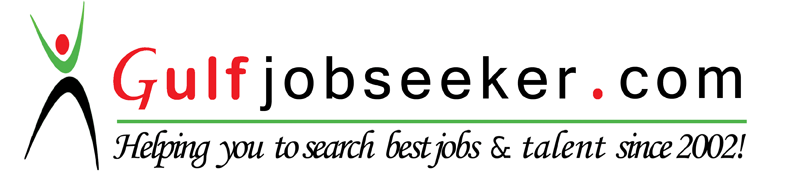 Whats app  Mobile:+971504753686 Gulfjobseeker.com CV No:1572288E-mail: gulfjobseeker@gmail.comOBJECTIVE:Seeking a challenging opportunity where I will be able to utilize my strong organizational skills, educational background, and ability to work well with people, which will allow me to grow personally and professionally.EDUCATIONAL BACKGROUND:Bachelor of Secondary Education Major in Home Management TechnologyPangsinan State University                                                                       S.Y. 2003-2008SEMINARS AND TRAININGS:Basic Food Safety and Hygiene Training Sharjah U.A.E. -                                                                                            October 2010Practice TeachingDona Irene Rayos Ombac National High School                                   June – 0ctober 2007CIVIL SERVICE ELIGIBILITY:Professional Teacher:      Professional Board Examination for TeachersSeptember 28, 2008:        Baguio City, PhilippinesEMPLOYMENT HISTORY:Sales RepresentativeDecember 31, 2013 – December 31, 2015New City Wall Group Company (BlendzNShakes Cafe)Saheel 2, Al Nahda Dubai- U.A.EJob Description:Maintains accurate records of all sales and prospecting activities including sales calls, presentations, closed sales, and follow-up.Promotes, sells and secures orders from existing and prospective customers through a relationship based-approach.Demonstrate products and services to existing and potential customers and assist them in selecting those best suited to their needs. Preparing daily and monthly report.Operate cash machine (Micros and POS).F & B Sales Representative.Operate coffee machine.Store In ChargedAugust 26, 2010- October 15, 2013London Dairy Café (IFFCO Group Company)Sharjah U.A.E.Job Description:Ensures that all reports should tally with the system reports and that invoices are submitted to accounts department.Prepare daily banking and weekly petty cash.Records and checks daily expired products.Provide excellent customer service as per company policy and procedures.Prepare daily and monthly report.Operate cash machine (MICROS and POS).Operate coffee machine.Prepare daily and weekly ordering for store stocks.Conducts weekly and monthly inventory.Records and double checks daily expired products and records directly to the micros to avoid stocks variances.CheckerDecember 2009- June 2010Sawasdee Marketing CompanyMakati City, PhilippinesJob Description:Verifies quantities, quality, value, and type of articles purchases, sold against records and reportsResponsible for the incoming and outgoing products.Acts as quality controller.Monitoring daily and monthly report.Coordinates activities of workers engaged in loading, operating and unloading equipment used in production.Reviews daily invoicing for errors and discrepancies.                                         SPECIAL SKILLSProficient in Microsoft Office (MS Word and Excel). Knowledgeable in basic software application, internet surfing research and email.Operates electric typewriter and Photocopy Machine.Micros and POS System. PERSONAL DATADate of Birth:                  February 28, 1985:                         English (Read and write)Civil Status:                      Single